Regulamin konkursu ,,SUPER KLASA”Zespół Szkolno-Przedszkolny 
 w JeżowieCele szczegółowe konkursu: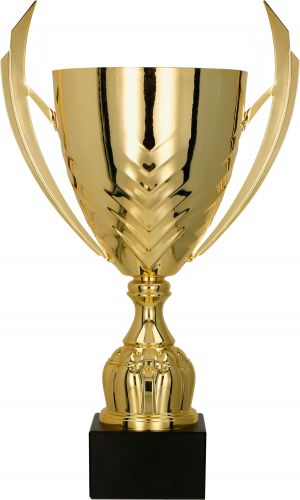 kształtowanie poczucia wspólnoty szkolnej,uaktywnienie i integracja środowiska uczniowskiego,tworzenie atmosfery wspólnej pracy i zabawy,propagowanie współdziałania i współzawodnictwa opartego na zdrowych zasadach,rozwijanie osobowości, talentów i zainteresowań uczniów,uaktywnienie twórczego działania uczniów i promowanie ich kreatywności,motywowanie uczniów do osiągania wysokich wyników nauczania i zachowania,zaangażowanie w życie klasy, szkoły,budowanie poczucia odpowiedzialności jednostkowej i grupowej,umożliwienie jednostkom uzdolnionym wykazania się w obranej przez siebie dziedzinie,promowanie pozytywnych zachowań,kształtowanie postaw prospołecznych,rozwijanie aktywności uczniów i zachęcenie ich do działania na rzecz środowiska szkolnego, klasowego i lokalnego,zachęcanie do obcowania z literaturą,podnoszenie jakości pracy szkoły,wzbogacanie i urozmaicanie życia szkoły,tworzenie tradycji i wyjątkowości szkoły,wsparcie pracy wychowawczej w poszczególnych zespołach klasowych,Nad całością przebiegu konkursu czuwają Opiekunowie Samorządu Uczniowskiego oraz Dyrektor Szkoły. Na wynik klasy składać się będzie praca wszystkich uczniów klasy.Założenia ogólne:Organizatorem konkursu jest Samorząd Uczniowski. Konkurs przeznaczony jest dla wszystkich uczniów klas I – VIII Szkoły Podstawowej.  Konkurs przebiegał będzie w dwóch kategoriach wiekowych: Kategoria I- uczniowie klas  I-III. Kategoria II- uczniowie klas IV-VIII.Nad przebiegiem konkursu czuwa komisja w składzie: opiekunowie Samorządu Uczniowskiego, przewodnicząca, zastępca i skarbnik SU, przewodniczący klas. Konkurs rozpoczyna się z dniem 1 października a kończy w czerwcu każdego roku szkolnego.  W czasie trwania roku szkolnego uczniowie mogą zdobywać punkty  
za osiągnięcia naukowe oraz czynny udział u życiu społeczności szkolnej. Punkty zdobyte przez poszczególne klasy będą odnotowywane w tabeli wyników przechowywanej u opiekunów Samorządu. O wynikach konkursu na bieżąco będzie informowała tabela wywieszona na gazetce Samorządu Uczniowskiego. Wychowawcy są zobowiązani do zapoznania uczniów z regulaminem konkursu na godzinie wychowawczej. Konkurs zwycięży klasa, która zdobędzie najwięcej punktów. Wyniki konkursu zostaną ogłoszone w dniu zakończenia roku szkolnego. Zwycięska klasa otrzyma tytuł Super Klasy oraz puchar przechodni Super Klasy.Wygrana klasa w swojej kategorii wiekowej otrzyma również nagrodę pieniężną 
 w wysokości 250 zł. Samorząd jako organizator konkursu zastrzega sobie możliwość zmiany regulaminu.Drodzy uczniowie Pokażcie:👉🏽 że jesteście zgrani,👉🏽 pomagacie sobie nawzajem,👉🏽 potraficie się świetnie bawić,👉🏽 robicie wspólnie fajne rzeczy!Punktowane osiągnięcia:1. Średnia ocen klasy śródroczna i końcowa2. Zachowanie śródroczne i końcowo roczne.OCENA Z ZACHOWANIA:Decyduje średnia ocen z zachowania. Przelicza się ją, przypisując poszczególnym ocenom odpowiednią ilość punktów, a następnie obliczając średnią arytmetyczną.Ilość punktów ogólnych zdobytych przez klasę będzie podzielone przez ilość uczniów 
 w klasie. *ocena wzorowa - 5 pkt.*ocena bardzo dobra - 4 pkt.*ocena dobra - 3 pkt.*ocena poprawna - 2 pkt.*ocena nieodpowiednia - 1 pkt.*ocena naganna - 0 pkt.3. Średnia frekwencja klasy (wrzesień-styczeń), (luty-maj)4. Klasa, w której nie będzie żadnych godzin nieusprawiedliwionych: otrzyma dodatkowo 10 punktów. 5.  Czytelnictwo I miejsce - 12 punktów II miejsce - 10 punktów III miejsce - 8 punktów IV miejsce - 6 punktów V miejsce - 4 punkty VI miejsce - 2 punkty 6. Konkursy organizowane przez Samorząd Uczniowski: I miejsce – 15 pkt. II miejsce – 10 pkt. III miejsce – 5 pkt.Konkursy organizowane przez Samorząd Uczniowski 
 w roku szkolnym 2023/2024:Konkurs ,,Zbieraj baterie” Kryterium będzie brało pod uwagę zaangażowanie klasy  
w działalność na rzecz środowiska. (Październik – Czerwiec)Oryginalne przebranie na Halloween. (26 październik)“Kto nie szanuje i nie ceni swojej przeszłości, ten nie jest godzien szacunku, teraźniejszości ani prawa do przyszłości.” - Józef Piłsudski (Zadanie polega na upamiętnieniu rocznicy święta 11 listopada poprzez przystrojenie sal lekcyjnych tak, aby przypominało nam o ludziach walczących o niepodległość naszej ojczyzny). - ListopadKonkurs „Sala jak ta lala” – Najatrakcyjniej udekorowana sala lekcyjna. (Grudzień)Karnawałowy tydzień mody: Drodzy uczniowie i nauczyciele. Kolejne zadanie w tym miesiącu będzie trwało przez 5 dni. Ubieramy się we wzorki.22-go stycznia  ubieramy się w kratkę. 😀23-go stycznia ubieramy się w groszki. 😃 24-go stycznia ubieramy się w paski. 😀25-go stycznia ubieramy się w kwiaty. 😃 26-go stycznia ubieramy się na opak 😀Każdy dzień będzie punktowany osobno.21 marca - Dzień bez plecaka, czyli no bacpack day - zostawiamy szkolny plecak 
 w domu zastępując go tym czym tylko możliwe - Wasza wyobraźnia jest jedynym ograniczeniem... Liczymy na Waszą kreatywność i świetne pomysły na “substytut” plecaka :-).Gazetka tematyczna na drzwiach wejściowych do sal poszczególnych klas “Światowy Dzień Wody”. – (22 marzec)Własnoręcznie wykonana gazetka ścienna w klasie związana z motywem wielkanocnym. (marzec) Kryteria oceny gazetki: Estetyka (0-4), pomysłowość (0-3), wkład pracy (0-4), walor dodatkowy (0-1)Obchody Dnia Ziemi – dzień koloru zielonego – wszyscy uczniowie wraz  
z wychowawcą ubierają się na zielono. (Kwiecień) 9 maja ubieramy się na niebiesko-żółto, to Dzień Europy, zatem ubieramy się w barwy flagi Unii Europejskiej.List do mamy z Okazji Dnia Mamy. (maj) Szkolne konkurencje sportowe. (Czerwiec)Opiekunowie:                                            Przedstawiciele SU:Średnia klasy4,4 i więcej304,3284,2264,1244,0223,9203,8183,7163,6143,5123,4103,383,263,14Poniżej 3,12FrekwencjaIlość punktów95 % i więcej3094 %2893 %2692 %2491 %2290 %2089 %1888 %1687 %1486 %1285 %1084 %883 %682 %481 %280 % i mniej0